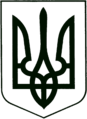 УКРАЇНАМіністерство освіти і науки УкраїниЧЕРКАСЬКА ГІМНАЗІЯ №9  ім. О.М. ЛУЦЕНКАЧЕРКАСЬКОЇ МІСЬКОЇ РАДИ ЧЕРКАСЬКОЇ ОБЛАСТІНАКАЗВід  01.06.2023 р.									№ 52/2/уПро зарахування учнів до 1 класуу 2023-2024 н.р.			Відповідно до статті 9 Закону України «Про повну загальну середню освіту», Порядку зарахування, відрахування та переведення учнів до державних та комунальних закладів освіти для здобуття повної загальної середньої освіти, затвердженого наказом Міністерства освіти і науки України від 16.04.2018 № 367 та зареєстрованого в Міністерстві юстиції України 05.05.2018  за № 564/32016, рішення виконавчого комітету Черкаської міської ради від 15.05.2018 № 382 «Про закріплення за закладами загальної середньої освіти міста Черкаси територій обслуговування»,	 наказу департаменту освіти та гуманітарної політики від 13.03.2023  №151 «Про зарахування дітей до  1-их класів закладів загальної середньої освіти», згідно з заявами батьків,  копією свідоцтва про народження дитини та з метою забезпечення доступності здобуття загальної середньої освіти, НАКАЗУЮ:Зарахувати до 1 класу на 2023-2024 навчальний рік таких учнів:Аванесяна Андруховця Андрущенко Антонова Бадерлан Баранову Баранюка Безкровну Безпятчук Бенедіктова Бердника Білецького Є.Білецького М.Білоруську Богатирьову Бондаренко Борщ Буйновську Буру Василенко Видая Владимирського Воробйова Галагана Галича Галянського Гаркушу Гончаренка Гребенюка Гречаника Григорьєву Гриняк Гришко Гурського Давидову Давимоку Дворяткіна Демиденка Дядю Діану ВіталіївнуДячок Ерсой Євсєєва Євтушевського Єрьоменко Житнікову Журавльова Журила Завгороднього Задунайську Залозну Змагу Каптілія Катренка Кауненка Каюка Кентій Кияєву Кобзар Коваленко Коваля Козубенко Коломійця Колчина Кондратенко Коновалову Копотій Коркоця Король Костенка Д.Костенка М.Кравченко Кравченка Красного Кретова Кубрушка Кузенну Кузьменко Кулешова Курту Кусакіна Кучера Лавренюка Лисак Лисенко Лисенка Лисокінь Літовченко Луценко Маклакову Маліновського Малкову Малюту Мамієнка Махлай Медведя Мелах Мельникову Мельниченка Милосердову Миронову Мієрзона Мовляна Мозгова Мороза Мосійчука Москаленка Музиченко Мухінька Небелицю Небилицю Непомнющу Нєдєлєву Нікітенко Нікітченко Новікову Носатюка Носка Онищенка Онопрієнко Орленко Орлову Охріменка Павличева Панченка Панчука Педана Перепелицю Петренка Пєстрєцова Пільніка Піскунову Полубєхіну Полячук Попелуху Пуник Радченка Д.Радченка М.Рибку Руденка Саввон Сапу Саркісова Сахна Середова Скиртача Скорину Скрипник Соснівського Стеблян Степаненко Стефанову Сторожева Сторчак Сумченко Сучила Тараненка Тарасенка Терещенка Д.Терещенка О.Тимченка Третяка Тульвінську Турика Удода Усенка Фауре Харченко Чибіскову Чічуліну Шамко Шевченка Шевченко Шепіль Шпару Шрамка Шубу Шумік Язинську Яковлєву Яременка Яцун Заступнику директора з НВР Шевченко З.В.:До 31.08.2023 року здійснити розподіл учнів між першими класами в межах нормативу наповнюваності класів, визначеного Законом України «Про освіту».Оприлюднити цей наказ на сайті гімназії.Контроль за виконанням даного наказу залишаю за собою.Директор гімназії                                      Ірина ТОПЧІЙВиконавець   Шевченко З.В.З наказом ознайомлені:Шевченко З.В.